Технологическая картаОрёомог (закрутка из субпродуктов)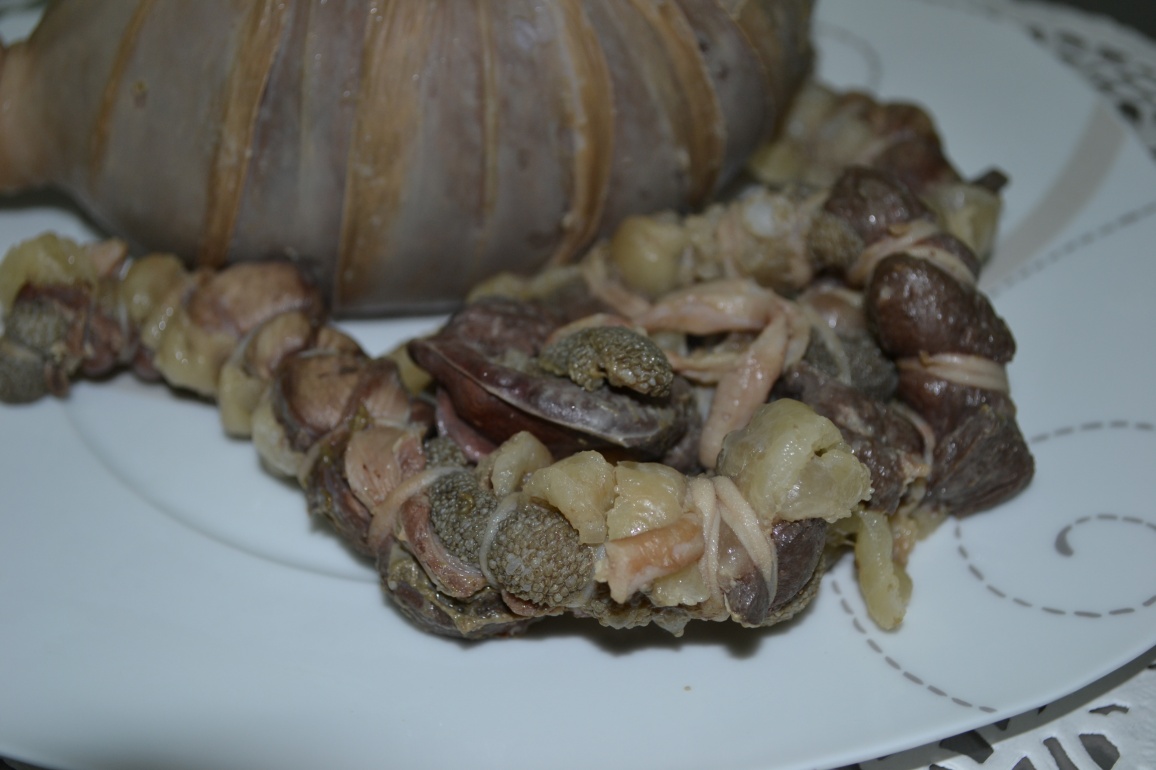 Технология приготовленияХорошо очищенные и промытые брюшину, легкие, внутренний пленочный жир, диафрагму разрезают на длинные полоски шириной 1,5 – 2 см, переплетают вместе с тонкой кишкой. Получается подобие женской косы. Каждая должна быть длиной около 25-30 см., впрочем, это дело самой хозяйки.Варят орёомог в бульоне или в подсоленной воде. Можно также запекать в горячей золе, предварительно обернув в бересту или пищевую фольгу. Некоторые жарят его даже как шашлык. Отпускают в горячем виде.                                                                          Наименование продуктовБрутто, гНетто, гРубцы152145Жир-сырец 3535Легкие3836Кишки бараньи (тонкие)6363Выход150